个人简历表应聘（岗位）职务：               微信号：                                填表日期：   年  月   日填表要求：个人教育信息要完整，父母职业信息必须准确（如个体须填写所属行业）；简历须带一寸彩色照片并另附全身直立免冠照片，所有照片不得有涂改迹象，涂改P图无效。照片样例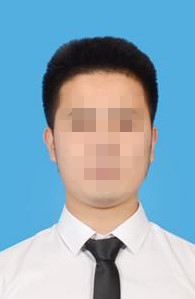 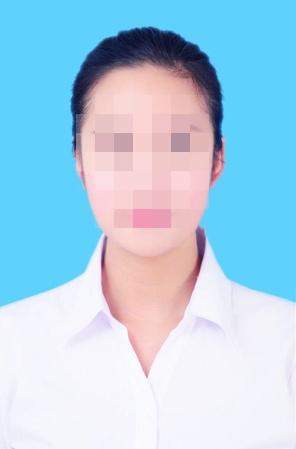 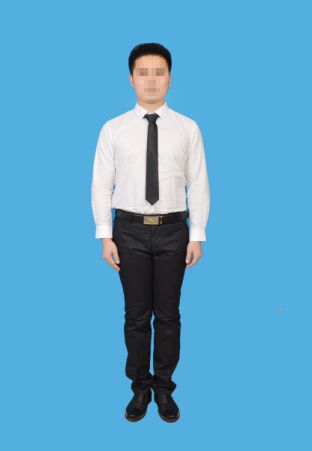 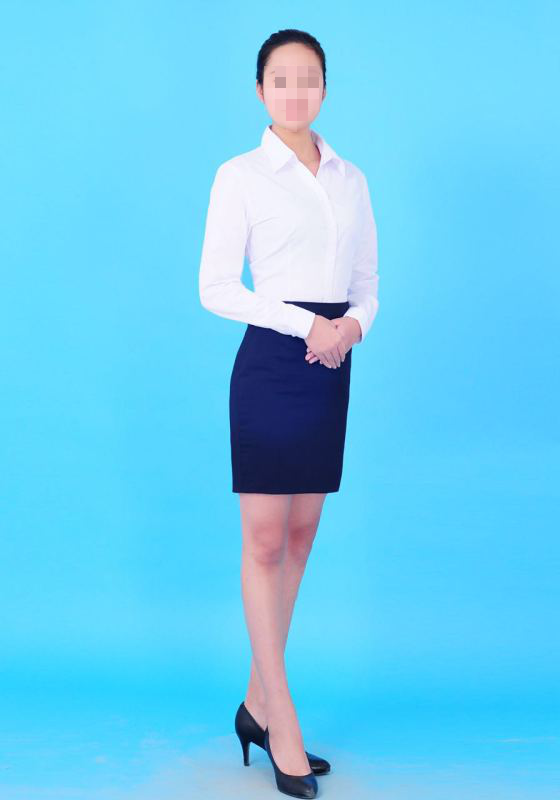 姓 名姓 名性 别性 别性 别出生日期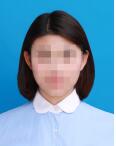 学 历学 历专 业专 业专 业民族籍 贯籍 贯身份证号码身份证号码身份证号码政治面貌血 型血 型身 高身 高体 重体 重婚姻状况通讯地址通讯地址通讯地址通讯地址视 力左：          右：左：          右：左：          右：联系电话联系电话联系电话联系电话E-mail学习与培训经历起止年月起止年月起止年月学 校 名 称学 校 名 称学 校 名 称学 校 名 称学 校 名 称学习/培训内容学习/培训内容学习/培训内容外语语种及程度外语语种及程度持证情况学习与培训经历学习与培训经历学习与培训经历学习与培训经历学习与培训经历学习与培训经历家庭背景与本人关系与本人关系与本人关系姓名姓名姓名姓名姓名工作单位工作单位工作单位联系方式联系方式其它家庭背景家庭背景家庭背景自我评价自我评价自我评价特长爱好特长爱好特长爱好NO:NO:NO:面试主管意见：面试主管意见：面试主管意见：申请人签名：申请人签名：